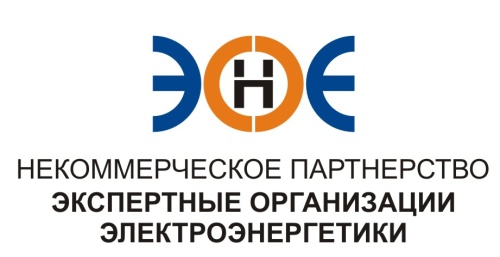 ПРОТОКОЛ № 09/2015-ЭС заседания Экспертного Совета Некоммерческого партнерства «Экспертные организации электроэнергетики»(далее – Партнерство)Санкт-Петербург «16»  июля 2015 г.	Начало заседания: 12:00 часов ПРИСУТСТВОВАЛИ:Заир-Бек Андрей Измайлович - Председатель;Рысс-Березарк Сергей Алексеевич;Корнев Владимир Геннадьевич;Любо Игорь Александрович;Лаппо Василий Иванович;Дмитренко Артем Викторович;Юденков Дмитрий Юрьевич - секретарь заседанияКворум имеетсяПовестка дня:О замене свидетельства ООО «Сев-Зап Эко Строй».1. По первому вопросу повестки дня: слушали Юденкова Д.Ю., который предложил, на основании предоставленного заявления о замене Свидетельства о допуске к работам по подготовке проектной документации, которые оказывают влияние на безопасность особо опасных и технически сложных объектов капитального строительства (кроме объектов использования атомной энергии), с увеличением минимальной суммы по одному договору на осуществление организации работ по подготовке проектной документации до 25 000 000  (Двадцать пять миллионов) рублей, заменить Свидетельство о допуске.Решили: заменить Свидетельство о допуске указанной организации, после довнесения взноса в компенсационный фонд.Итоги голосования:принято единогласноПрезидент Партнерства 							                       Заир-Бек А.И.	Секретарь		                           Юденков Д.Ю.	№п/пНаименованиеИННОГРННомер и начало действия ранее выданного Свидетельства1.ООО "СевЗап Эко Строй"78254142131027809234826№0287-071-04/2010-СРО-П-080от 25.02.2013